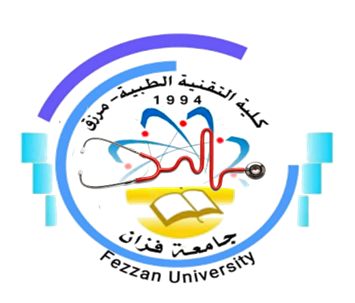 كلية التقنية الطبية/ مرزقنموذج توصيف مقرر دراسياهداف المقرر:1. تعريف الطالب بعمل الادوية على الجهاز العصبي المركزي.2. تعريف الطالب المضادة للالتهابات والهرمونات.3. تعريف الطالب بالفيتامينات والمثبطات المناعية.4. تعريف الطالب بالعلاج الكيماوي للسرطان.5. تعريف الطالب بأدوية الاكتفاء الذاتي ومضادات الاحياء الدقيقة.2محتويات المقرر:طرق التدريس: عروض تقديمية                     نقاشات                        الجزء العملي طرق التقييم:المراجع:رئيس القسم :أ. مبروكة محمد عبداللهمنسق الجودة :أ. حنان الحاج عليرئيس قسم الجودة : أ. خديجة عبدالسلام سعد1اسم المقرر و الرمزادوية 2 PT6042منسق المقررد. زمزم بركان / متعاون3القسم / الشعبة التي تقدم البرنامجقسم تقنية الادوية4الأقسام العلمية ذات العلاقة بالبرنامج لا يوجد 5الساعات الدراسية للمقرر526اللغة المستخدمة في العملية التعليميةاللغة العربية/ الإنجليزية7السنة الدراسية/ الفصل الدراسيالفصل السادس8تاريخ وجهة اعتماد المقررربيع 2017الموضوع العلميعدد الساعاتمحاضرةمعملتمارين   الأدوية المؤثرة على الجهاز العصبي المركزي523-علم تأثير الأدوية وآلية تأثير الأدوية 523-الأدوية النفسية523-الأدوية النفسية (الجزء الثاني)523-أدوية التبنيج 523-المسكنات الايبويدية  و مضاداتها523- الهرمونـــــــــــات523-أدوية الاكتفاء الذاتي523-الفيتامينات523-العلاج الكيميائي للسرطان523الأدوية المضادة للأحياء الدقيقة-2-تطرق التقييمتاريخ التقييمالنسبة المئوية1 التجارب المعمليةأسبوعيا102قراءة الوصفات وحساب الجرعاتاسبوعيا5 %3النشاط أسبوعيا 5 %4الامتحان النصفي الاسبوع السادس15%5الامتحان النهائي العمليالاسبوع الرابع عشر15 %6الامتحان النهائي النظريالاسبوع السادس عشر50%المجموعالمجموعالمجموع100%عنوان المراجع السنةالمؤلفBasic&Clinical Pharmacology, 12th ed2012Bertram G.Katzung , ,Susan B and Anthony J.Trevor,علم الادوية السريري2014د.اياج حميد الخزاعي